О назначении ответственных лиц за работу в системе ФИАС и определение полномочий пользователяВ целях реализации Федерального Закона от 28 декабря 2013 года       №443-ФЗ «О федеральной информационной адресной системе и о внесении и о внесении изменений в Федеральный закон «Об общих принципах организации органов местного самоуправления в Российской Федерации» и принятых в его развитие нормативно правовых актов:1. Назначить Дягилеву Надежду Юрьевну, главного специалиста общего отдела администрации Старонижестеблиевского сельского поселения Красноармейского района ответственной за выполнение следующих действий по ведению федеральной информационной адресной системы (далее – ФИАС):1) подписание заявок на регистрацию, заявок на внесение изменений, заявок на прекращение доступа;2) получение и рассмотрение уведомлений и протоколов;3) формирование и направление заявок на регистрацию, заявок на изменение, заявок на прекращение доступа;4) формирование и размещение сведений о присвоении объекту адресации адреса или об его аннулировании в государственном адресном реестре;5) формирование решений уполномоченного органа о присвоении объекту адресации адреса или об аннулировании его адреса;6) подписание размещенных в государственном адресном реестре сведений о присвоении объекту адресации адреса или об его аннулировании.2. Распоряжение администрации Старонижестеблиевского сельского поселения Красноармейского района от 5 августа 2015 года №42-р «О назначении ответственных» считать утратившим силу.3. Контроль за выполнением настоящего распоряжения возложить на заместителя главы Старонижестеблиевского сельского поселения Красноармейского района Е.Е. Черепанову.4. Распоряжение вступает в силу со дня его подписания.	Глава Старонижестеблиевского сельского поселенияКрасноармейского района                                                                        В.В. Новак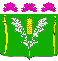 АДМИНИСТРАЦИЯСТАРОНИЖЕСТЕБЛИЕВСКОГО СЕЛЬСКОГО ПОСЕЛЕНИЯ КРАСНОАРМЕЙСКОГО РАЙОНАРАСПОРЯЖЕНИЕАДМИНИСТРАЦИЯСТАРОНИЖЕСТЕБЛИЕВСКОГО СЕЛЬСКОГО ПОСЕЛЕНИЯ КРАСНОАРМЕЙСКОГО РАЙОНАРАСПОРЯЖЕНИЕАДМИНИСТРАЦИЯСТАРОНИЖЕСТЕБЛИЕВСКОГО СЕЛЬСКОГО ПОСЕЛЕНИЯ КРАСНОАРМЕЙСКОГО РАЙОНАРАСПОРЯЖЕНИЕ«__01___»03______2022 г.№ _18-р______станица Старонижестеблиевскаястаница Старонижестеблиевскаястаница Старонижестеблиевская